PLOUENANLotissement de « Beauregard »Localisation du projet de lotissement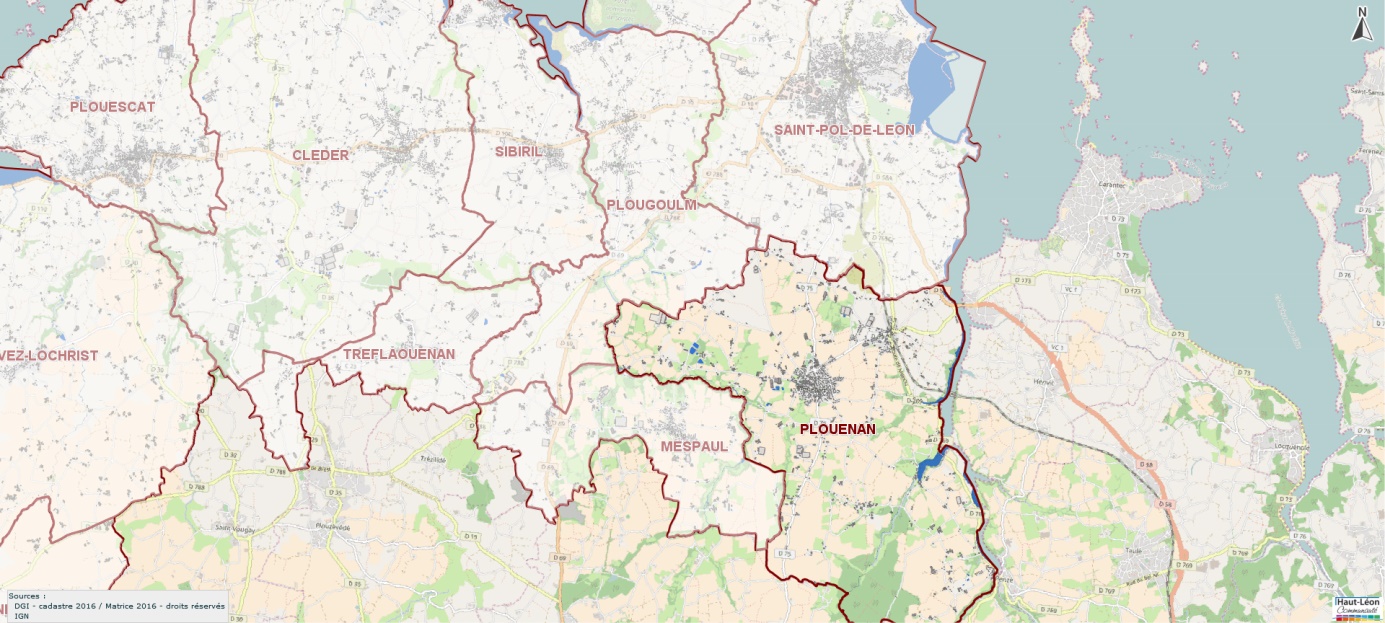 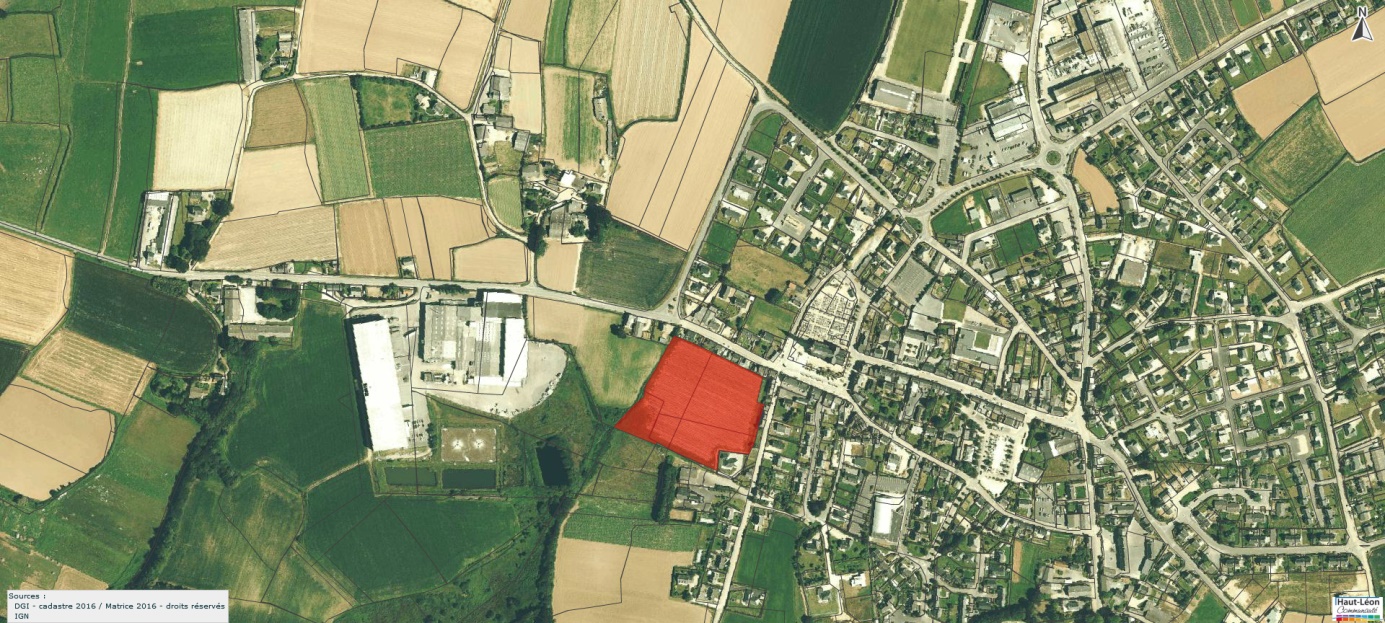 Extrait du POS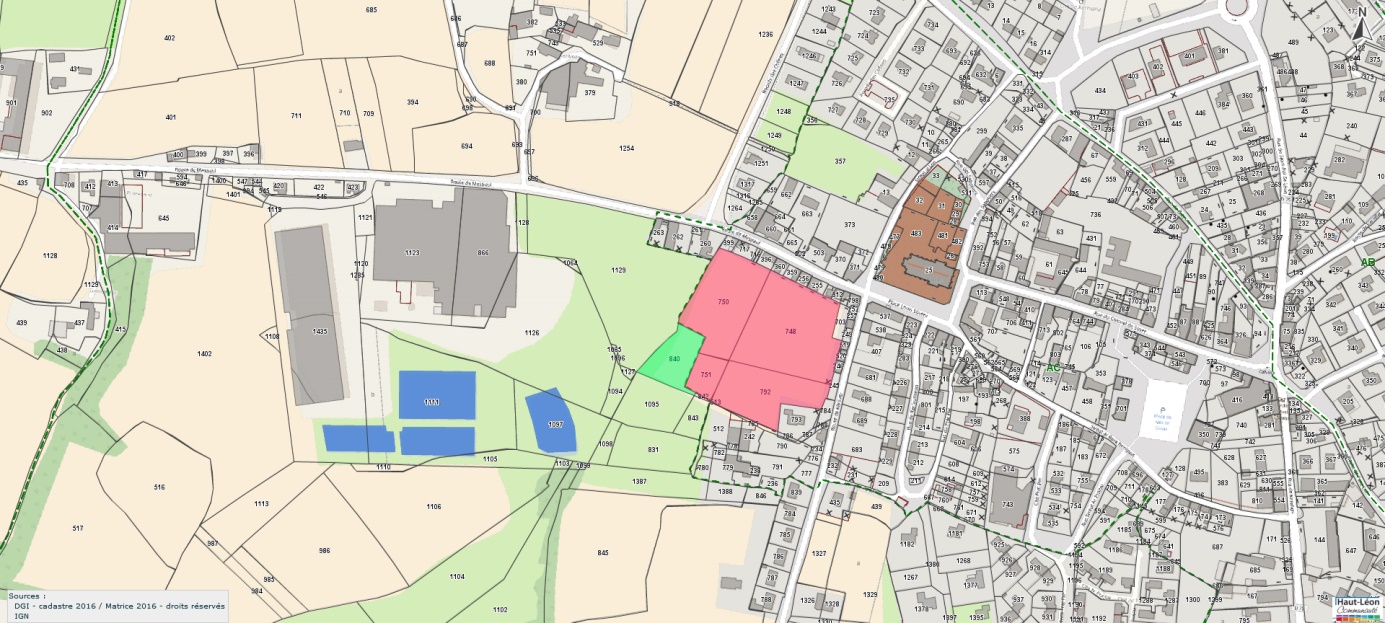 